Протокол конкурса творческих работ «Зеркало природы - 2014» В соответствии с планом работы МБОУ ДОД  Дома детского творчества  с учащимися школ Тисульского района на 2013-2014 учебный год  до 25 апреля  2014 года  проходил  районный  конкурс детского творчества «Зеркало природы- 2014». Конкурс проведен с целью привлечения внимания учащихся к проблемам охраны окружающей среды посредством художественного творчества.Конкурс  проводился по следующим номинациям:I.«ПРИРОДА И ТВОРЧЕСТВО» (работы из соломки, дерева, бересты).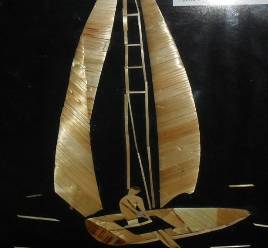 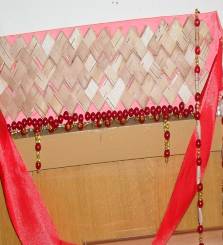 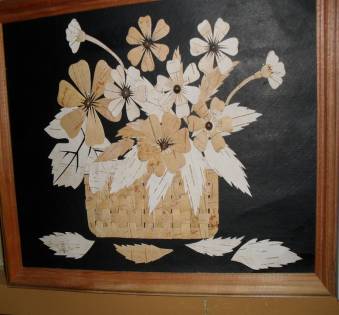 II. «ПРИРОДА И ТВОРЧЕСТВО» (работы из других природных материалов: различных частей растений, перьев, ракушек, камней и др.)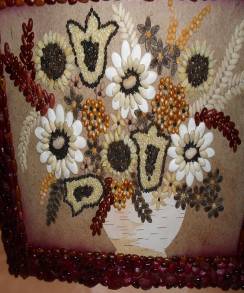 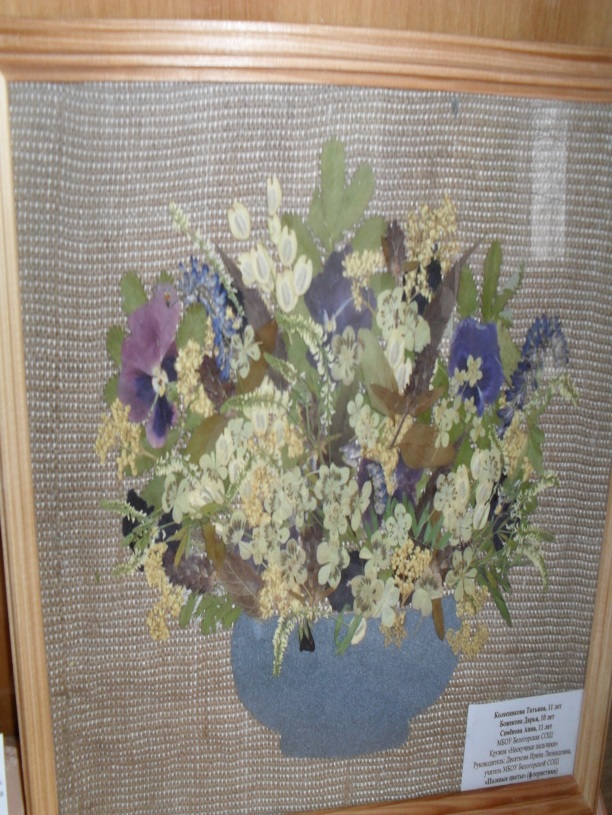 III. «СКУЛЬПТУРА И КЕРАМИКА» (круглая скульптура и рельефные панно, объемные и плоские композиции и др.).    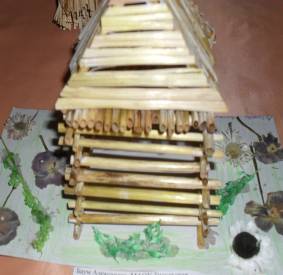 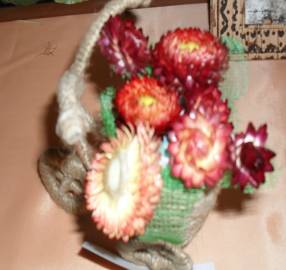 В конкурсе принимали участие учащиеся образовательных учреждений всех типов и видовв возрасте 8-17 летВ конкурсе приняли участие:МБОУКомсомольская СОШ- 1 МАОУ Тисульская СОШ № 1 – 16МБОУ ДОД Дом детского творчества – 3МСКОУ Тисульская СКОШИ – VIII вида – 3МКОУ Комсомольский детский дом - 2МБОУ Белогорская СОШ – 11Всего: 36  учащихсяРассмотрев итоги  конкурса,ПРИКАЗЫВАЮ:Вручить грамоты:1.Номинация «ПРИРОДА И ТВОРЧЕСТВО» (работы из соломки, дерева, бересты):1 место:Баум Александра, МАОУ Тисульская СОШ №1, 13 лет, руководитель Плиско Е.А.2 место: Петухова Олеся, МКОУ Комсомольский детский дом, 16 лет, руководитель Бессингер В.В.2 место: Липатов Евгений, 14 лет, МБОУ ДОД Дом детского творчества,  творческое               объединение «Юный столяр»,  руководитель Липчак С.Г.3 место: Костицын Илья, 8 лет, МБОУ ДОД Дом детского творчества, творческое               объединение «Тропа к здоровью», руководитель Степанов Н.И.   3 место: Сомов Вадим, МКОУ Комсомольский детский дом, 12 лет, руководитель Пфафенрод Ю.М.  Номинация «ПРИРОДА И ТВОРЧЕСТВО» (работы из других природных материалов: различных частей растений, перьев, ракушек, камней и др.)1 место:  Божекова Дарья, 10 лет, Семёнова Анна, 11 лет, Колесникова Татьяна, 11 лет,               МБОУ Белогорская СОШ, руководитель Десяткова И.Л.2 место:БобышеваТатьяна,МАОУТисульская СОШ №1,13 лет,руководительПлиско Е.А.3 место:Гурских Валерия, МАОУ Тисульская СОШ № 1, 14 лет, руководитель Елисеева Л.В.           Номинация «СКУЛЬПТУРА И КЕРАМИКА» (круглая скульптура и рельефные панно, объемные и плоские композиции и др.).    1 место: Акимова Мария, МБОУ ДОД Дом детского творчества, творческое объединение «Цветы России», руководитель Черникова Л.Н.2 место: Бредихин Денис, МБОУ Белогорская СОШ, 9 лет, руководитель Дубровская Е.П.3 место: Мазурин Алексей, МБОУ Белогорская СОШ, 9 лет, руководитель Дубровская                Е.П.2. Контроль за исполнением приказа возложить на Коледину Т.И., методиста МБОУ ДОД Дома детского творчества.Директор МБОУ ДОДДом  детского творчества								Е.Ю. Панина